ΔΕΛΤΙΟ ΤΥΠΟΥ16 Απριλίου 2021Simplex – Cisco Premier Partner of the year 2020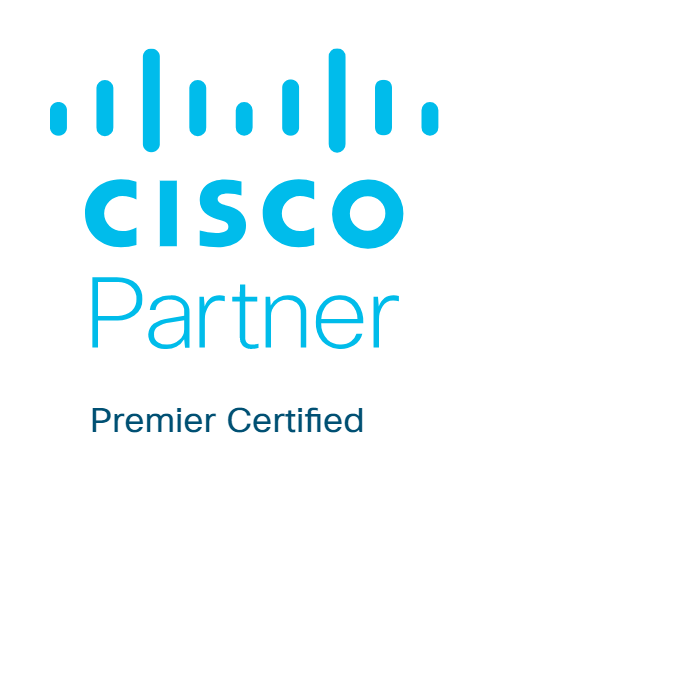 H Simplex βραβεύεται για τρίτη συνεχή χρονιά ως Cisco Premier Certified Partner of the Year για την Κύπρο.Σε ένα ιδιαίτερα ασταθές οικονομικό και επιχειρηματικό περιβάλλον, η Simplex κατάφερε να διατηρήσει τις υψηλές επιδόσεις των τελευταίων χρόνων και να βραβευθεί για τρίτη συνεχή χρονιά ως Cisco Premier Certified Partner of the Year για την Κύπρο.Οι ιδιάζουσες συνθήκες της πανδημίας όχι μόνο ανέδειξαν την ανάγκη για ψηφιακό μετασχηματισμό αλλά τον «επέβαλαν» στις επιχειρήσεις, αναγκάζοντας τις να επιταχύνουν την υιοθέτηση νέων τεχνολογιών για τηλεργασία και εξυπηρέτηση των πελατών τους με ταυτόχρονη διασφάλισης των δεδομένων τους.  Η Simplex, μέσα από την τεχνογνωσία της και τις καινοτόμες λύσεις και αρχιτεκτονικές της Cisco κατάφερε να μετατρέψει τα ρίσκα που προέκυψαν για τους πελάτες της σε ευκαιρία, δίνοντας τους τα εφόδια όχι μόνο να συνεχίσουν τις εργασίες τους κατά τη διάρκεια της πανδημίας αλλά και δημιουργώντας υποδομές που τους προσφέρουν διαχρονικό ανταγωνιστικό πλεονέκτημα ενώ ενισχύουν και τα πλάνα επιχειρηματικής τους συνέχειας (business continuity) υπό οποιεσδήποτε συνθήκες.Ο κ. Μιχάλης Ομήρου, Διευθύνων Σύμβουλος της εταιρείας δήλωσε: "Η ανάδειξη μας ως Cisco Premier Partner of the Year για την Κύπρο για το 2020 μας προσφέρει ιδιαίτερη ικανοποίηση για δυο λόγους.  Ο πρώτος είναι ότι η συγκεκριμένη διάκριση έρχεται για τρίτη συνεχή χρονιά, αποδεικνύοντας την ηγετική θέση της Simplex στην κυπριακή αγορά πληροφορικής.  Ο δεύτερος είναι ότι η συγκεκριμένη διάκριση ήρθε σε μια πολύ δύσκολη χρονιά αφού εξαιτίας της πανδημίας είχαμε να αντιμετωπίσουμε επιπρόσθετες προκλήσεις, βοηθώντας τους πελάτες μας να προσαρμόσουν τον τρόπο λειτουργίας τους έτσι ώστε να συνεχίσουν να εργάζονται αποδοτικά και με απόλυτη ασφάλεια.  Η Cisco εμπράκτως ανταποκρίθηκε και στήριξε τις επιχειρήσεις από την αρχή της πανδημίας παρέχοντας εκτεταμένες δωρεάν άδειες και διευρυμένη χρήση χωρίς χρέωση για τεχνολογίες collaboration (Cisco Webex) και ασφάλειας (AnyConnect VPN, DUO MFA και Cisco Umbrella) τις οποίες χρησιμοποιήσαμε, σε πολλές περιπτώσεις σε συνδυασμό με τις δικές μας υπηρεσίες data center, έτσι ώστε οι πελάτες μας να συνεχίσουν απρόσκοπτα τις εργασίες τους κάτω από τις συνθήκες που διαμόρφωσε η πανδημία. Η επιτυχία μας αυτή καταδεικνύει για ακόμη μια φορά την ορθότητα της δέσμευσης μας στην στρατηγική συνεργασία που διατηρούμε με τη Cisco, πάνω στην οποία θα συνεχίσουμε να επενδύουμε και τα επόμενα χρόνια".Ως ο κορυφαίος πάροχος υπηρεσιών Data Center στην Κύπρο και κατέχοντας ηγετική θέση στον τομέα της παροχής υπηρεσιών πληροφορικής, η Simplex, μέσα από στρατηγικές συνεργασίες με κορυφαίους προμηθευτές όπως η Cisco, συνεχίζει να πρωτοπορεί, παρέχοντας σε ντόπιες και ξένες επιχειρήσεις κορυφαίες τεχνολογικές λύσεις.Για περισσότερες πληροφορίες σχετικά με τις λύσεις που προσφέρει η εταιρεία Simplex μπορείτε να επισκεφθείτε την ιστοσελίδα www.simplex.com.cy.Σχετικά με τη CiscoΗ Cisco (NASDAQ: CSCO), ιδρύθηκε το 1984 και κατέχει ηγετικό ρόλο στο χώρο της τεχνολογίας παγκοσμίως προσφέροντας καινοτόμες λύσεις για το Internet που αλλάζουν ριζικά τον τρόπο µε τον οποίο οι άνθρωποι συνδέονται, επικοινωνούν και συνεργάζονται, παρέχοντας εύκολη και ασφαλή πρόσβαση σε πληροφορίες οπουδήποτε και οποτεδήποτε.  Βοηθά έτσι τις επιχειρήσεις να εκμεταλλευθούν τις μελλοντικές ευκαιρίες, αποδεικνύοντας πως μοναδικά πράγματα μπορούν να συμβούν όταν άνθρωποι και συσκευές συνδέονται και επικοινωνούν με τρόπο που ποτέ πριν δεν είχαμε πιστέψει.Περισσότερες πληροφορίες σχετικά με τη Cisco είναι διαθέσιμες στις διευθύνσεις newsroom.cisco.com  και www.cisco.com.Σχετικά με τη SimplexΗ εταιρεία Simplex ιδρύθηκε το 2005 και είναι ο κορυφαίος πάροχος υπηρεσιών data center στην Κύπρο. Ταυτόχρονα, μέσα από τις συνεργασίες της με κορυφαίους κατασκευαστές υλικού και λογισμικού παρέχει ολοκληρωμένες λύσεις πληροφορικής. Όλες οι υπηρεσίες που παρέχει η εταιρεία είναι πιστοποιημένες με ISO 9001 και ISO 27001 για θέματα διαχείρισης ποιότητας και ασφάλειας αντίστοιχα.Μέσα από την ολοκληρωμένη γκάμα προϊόντων και υπηρεσιών της, η Simplex εξυπηρετεί σήμερα ένα ευρύ πελατολόγιο αποτελούμενο τόσο από τοπικές, όσο κι από διεθνείς εταιρείες οι οποίες εμπιστεύονται στην Simplex την αξιοπιστία, ασφάλεια και διαχείριση των πληροφοριακών τους συστημάτων.Για περισσότερες πληροφορίες σχετικά με τη Simplex μπορείτε να επισκεφθείτε την ιστοσελίδα www.simplex.com.cy.